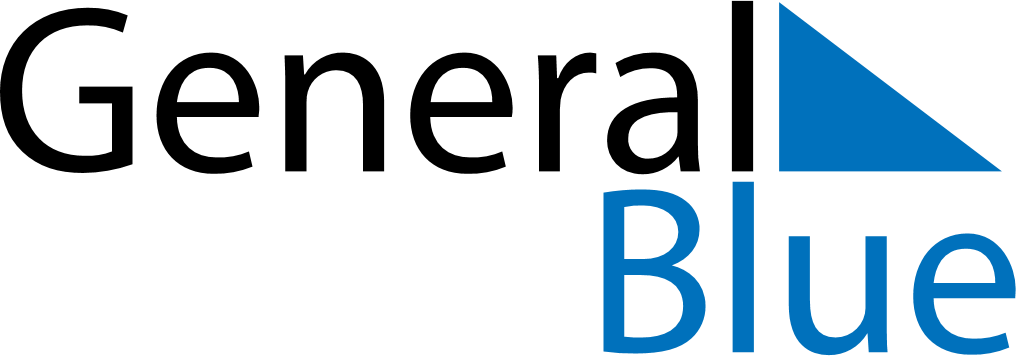 Quarter 2 of 2018GuamQuarter 2 of 2018GuamQuarter 2 of 2018GuamQuarter 2 of 2018GuamQuarter 2 of 2018GuamApril 2018April 2018April 2018April 2018April 2018April 2018April 2018MONTUEWEDTHUFRISATSUN123456789101112131415161718192021222324252627282930May 2018May 2018May 2018May 2018May 2018May 2018May 2018MONTUEWEDTHUFRISATSUN12345678910111213141516171819202122232425262728293031June 2018June 2018June 2018June 2018June 2018June 2018June 2018MONTUEWEDTHUFRISATSUN123456789101112131415161718192021222324252627282930Apr 1: Easter SundayApr 17: Tax DayApr 25: Administrative Professionals DayMay 13: Mother’s DayMay 28: Memorial DayJun 17: Father’s Day